باسمه تعالی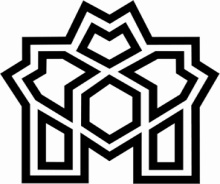 دانشگاه علامه طباطبائیمعاونت پژوهشیشیوه‏نامه دورۀ تحقیقاتی پسادکتریتاریخ تصویب در شورای پژوهشی دانشگاه: 15/12/97تاریخ تصویب در هیأت رئیسۀ دانشگاه:24/2/98مقدمه: ارتقای سطح مطلوب تولید علم در علوم انسانی، پیشبرد مرزهای دانش و افزایش سهم دانشگاه در جهت حل مشکلات و رفع نیازهای علمی و پژوهشی کشور با استفاده از ظرفیت‌های بالقوه موجود، تربیت و توانمندسازی سرمایه انسانی با تأکید بر پرورش انسان‌های خلاق و توانمند (بر اساس راهبردهای نقشه جامع علمی کشور)، از جمله مأموریت‌های مهم دانشگاه علامه طباطبائی است. این شیوه نامه به‌منظور تحقق بخشی از مأموریت‌های یادشده، تدوین شده است. ماده 1- هدف: دورۀ پسادکتری برای تحقق اهداف ذیل ایجاد خواهد شد:1-1- ایجاد فرصت ارتقای سطح علمی و مهارت‌های تحقیقاتی در موضوعات خاص برای پژوهشگران پسادکتری؛2-1- ارتقای سطح کیفی و کمی تولیدات علمی دانشگاه؛3-1- بهره‌گیری از توانمندیهای علمی-پژوهشی پژوهشگران و دانشگاه‌های داخلی و خارجی در جهت حل مشکلات جامعه و ارتقای اندوختۀ علمی و مهارت‌های پيوهشی پژوهشگران؛ ماده 2- تعاریف: 1-2- دانشگاه: منظور دانشگاه علامه طباطبائی است.2-2- دورۀ پسادکتری: دورۀ پسادکتری دوره‌ای است موقت و معین (حداقل 1 سال و حداکثر 2 سال با موافقت دانشگاه) که برای اشتغال به فعالیت‌های علمی و پژوهشی ایجاد می‌شود.3-2- پژوهشگر پسادکتری: که ازین پس پژوهشگر نامیده می‌شود فردی ایرانی یا غیر ایرانی دارای مدرک دکترای تخصصی (Ph.D) است که با استاد میزبان همکاری می‌کند و دارای شرایط مندرج در مادۀ 4 این شیوه‌نامه می‌باشد.4-2- استاد میزبان: عضو هیأت علمی دانشگاه با شرایط مندرج در مادۀ 5 این شیوه‌نامه است که مسئولیت هدایت و نظارت بر فعالیت‌های پژوهشگر را برعهده دارد.ماده 3-  شرایط ورود به دوره: 1-3- ارائۀ طرح‌نامۀ پژوهشی از طرف پژوهشگر؛2-3- ارائه انگیزه‌نامۀ علمی از طرف پژوهشگر؛3-3- ارائۀ توصیه‌نامۀ علمی از اعضای هیأت علمی دانشگاه‌های معتبر داخلی و خارجی از طرف پژوهشگر؛4-3- استاد میزبان باید قرارداد اجرای یک طرح پژوهشی برون‌دانشگاهی را داشته باشد؛ به گونه‌ای که بنابر تشخیص معاونت پژوهشی دانشگاه مبلغ تعیین‌شده در قرارداد بتواند حق بالاسری دانشگاه، کسورات قانونی و دستمزد پژوهشگر و دستمزد استاد میزبان را (براساس آیین‌نامه‌های استخدامی أعضای هیأت علمی) تأمین کند. تبصره1: برای پژوهشگرانی که در اجرای آیین‌نامۀ پسادکتری صندوق حمایت از پژوهشگران و فناوران معاونت علمی و فناوری ریاست جمهوری و دیگر موارد مشابه به عنوان بورسیه معرفی می‌شوند و نیز آن دسته از پژوهشگران بین‌المللی که با هزینۀ شخصی متقاضی ورود به این دوره هستند، ارائۀ طرح پژوهشی برون‌دانشگاهی الزامی نیست.تبصره2: پژوهشگران شاغل در یکی از سازمان‌ها/ مؤسسات دولتی یا خصوصی داخل یا خارج از کشور، باید موافقت سازمان متبوع خود را دریافت کرده باشند. ماده 4- شرایط پژوهشگر:1-4- داشتن مدرک دکترای تخصصی مرتبط (Ph.D)  از دانشگاه‌های معتبر داخلی و خارجی که بیش از 7 سال از تاریخ اتمام تحصیلات ایشان نگذشته باشد. 2-4- مرتبط بودن سابقه علمی پژوهشگر با موضوع پژوهش؛3-4- داشتن حداقل دو مقالۀ علمی- پژوهشی معتبر داخلی یا خارجی مرتبط با موضوع پژوهش؛4-4- ارائۀ تأییدیه از استاد میزبان، همراه با موافقت گروه و دانشکده‌/ پژوهشکده مرتبط جهت جذب پژوهشگر؛5-4- بلامانع بودن فعالیت پژوهشگر از نظر قوانین و مقررات کشور از جمله قوانین نظام وظیفۀ کشور؛ماده 5- شرایط استاد میزبان:1-5- عضو هیأت علمی تمام وقت دانشگاه علامه طباطبائی با مرتبۀ علمی حداقل دانشیاری؛2-5- دارا بودن یک طرح تحقیقاتی برون‌دانشگاهی برای تأمین هزینه‌های دورۀ پسادکتری؛ تبصره1: اعضای هیأت علمی که در اجرای آیین‌نامۀ پسادکتری صندوق حمایت از پژوهشگران و فناوران معاونت علمی ریاست جمهوری اقدام به جذب پژوهشگر می‌کنند، باید نسبت به تصویب موضوع در شورای گروه و شورای پژوهشی دانشکده اقدام نمایند.تبصره2: پرداخت مالی به پژوهشگر صرفاً از محل طرح پژوهشی استاد میزبان یا حمایت موضوع تبصره 1 مادۀ 3 این شیوه‌نامه خواهد بود.تبصره 3: سقف میزان پذیرش پژوهشگر  بصورت همزمان برای استاد میزبان با مرتبه دانشیاری، یک پژوهشگر و مرتبۀ استادی، دو پژوهشگر است. ماده 6- مراحل و فرایند شرکت در دوره:1-6- أعضای هیأت علمی دانشکده با توجه به تخصص خود و شرایط مادۀ 5 این شیوه‌نامه آمادگی خود را برای پذیرش پژوهشگر در دورۀ پسادکتری(به عنوان استاد میزبان) به گروه مربوط اعلام می‌دارند.2-6- درخواست استاد میزبان در گروه مربوط و شورای پژوهشی دانشکده از لحاظ داشتن تخصص‌ در حوزۀ مربوط بررسی می‌شود؛3-6- دانشکده با توجه به امکانات موجود و توانایی استاد میزبان، موضوع پذیرش پژوهشگر در دورۀ پسادکتری را به معاونت پژوهشی دانشگاه اعلام می‌دارد.4-6- معاونت پژوهشی دانشگاه با توجه به تخصص‌های موجود در هر دانشکده، موضوع جذب پژوهشگر را اطلاع‌رسانی می‌نماید.5-6- متقاضیان پس از اطلاع‌رسانی موضوع جذب پژوهشگر، به استاد میزبان مراجعه می‌کنند.6-6- استاد میزبان ضمن بررسی درخواست‌ها از بین متقاضیان واجد شرایط، پژوهشگر را انتخاب می‌کند.7-6- درخواست پژوهشگر با تعیین موضوع پس از تأیید استاد میزبان در قالب کاربرگ پیشنهاد اجرای طرح پژوهشی و کاربرگ پذیرش دورۀ پسادکتری،  به معاونت پژوهشی دانشکده ارائه می‌شود.8-6- موضوع در شورای پژوهشی دانشکده برای تعیین رعایت ملاحظات علمی و تخصص استاد میزبان بررسی می‌شود.9-6- پرونده پژوهشگر پس از تصویب و موافقت شورای پژوهشی دانشکده به معاونت پژوهشی دانشگاه ارسال می‌شود.10-6- پرونده متقاضی توسط معاونت پژوهشی دانشگاه بررسی می‌شود و در صورت تأیید، به طور رسمی از سوی معاون پژوهشی دانشگاه به پژوهشگر و استاد میزبان ابلاغ می‌شود.11-6- قراردادی در سه نسخه بین استاد میزبان و پژوهشگر (براساس ضوابط تعیین شده توسط معاونت پژوهشی دانشگاه) بسته می‌شود.12-6- پس از پایان دوره و تأیید استاد میزبان و برآورده نمودن تعهدات پژوهشی توسط پژوهشگر، معاونت پژوهشی دانشگاه گواهی مربوط را با امضای مشترک معاون پژوهشی دانشگاه و استاد میزبان صادر می‌کند. گواهی پایان دوره ویژۀ پژوهشگران بین المللی به دو زبان انگلیسی و فارسی ارائه خواهد شد. این گواهی، مدرک تحصیلی تلقی نمی‌شود.ماده 7: تعهدات استاد میزبان: 1-7- پذیرش مسئولیت بکارگیری پژوهشگر در قالب یک برنامه منسجم و منظم و مدیریت فعالیت‌ها برای توسعه مهارت‌های روش‌شناسانه پژوهشگر؛2-7- ارائه گزارش های سه ماهه به معاونت پژوهشی دانشکده/پژوهشکده؛3-7- رعایت حقوق مادی و مالکیت معنوی دانشگاه و  پژوهشگر؛ماده 8: تعهدات پژوهشگر پسادکتری:1-8-  انجام منظم و دقیق پژوهش با رعایت اخلاق دانشگاهی و رعایت قوانین و مقررات دانشگاه زیر نظر استاد میزبان؛2-8-ارائه مستمر گزارش‌های پژوهش به استاد میزبان؛3-8-حضور در دانشکده/پژوهشکده حداقل به میزان 20 ساعت در هفته؛4-8- پذیرش یا چاپ حداقل یک مقاله علمی نمایه‌شده در مجلات معتبر بین‌المللی(ISI یا SCOPUS) (بنا به تأیید معاونت پژوهشی دانشگاه) توسط پژوهشگر در هر سال با ذکر نام صحیح دانشگاه علامه طباطبائی در قسمت وابستگی سازمانی؛تبصره: تدریس پژوهشگر در دانشگاه علامه طباطبائی حداکثر معادل 4 واحد در هر نیمسال تحصیلی با رعایت ضوابط و دریافت حق الزحمه بلامانع است. ماده 9- روابط استاد میزبان، پژوهشگر و دانشگاه:1-9-چارچوب و ضوابط قراردادهای بسته شده میان استاد میزبان و پژوهشگر پسادکتری توسط شورای پژوهشی تعیین می‌شود و معاونت پژوهشی دانشگاه بر اجرای این قراردادها نظارت خواهد کرد.2-9- مراحل و فرآیند پرداخت به پژوهشگر پسادکتری، در قرارداد میان استاد میزبان و پژوهشگر پیش‌بینی و اعمال خواهد شد.تبصره 1: دورۀ پسادکتری هیچ گونه تعهد حقوقی و استخدامی برای دانشگاه ایجاد نمی‌کند و دانشگاه نسبت به استخدام و پرداخت بیمۀ پژوهشگر تعهدی ندارد. تعهدنامه‌ای برای تضمین موارد یادشده از پژوهشگر توسط معاونت پژوهشی دانشگاه دریافت می شود.تبصره 2: بندهای 1و2 این ماده شامل پژوهشگرانی که در اجرای آیین‌نامۀ پسادکتری صندوق حمایت از پژوهشگران و فناوران معاونت علمی ریاست جمهوری معرفی می‌شوند یا از محل دیگری بورسیۀ پسادکتری دریافت نموده‌اند، نمی‌شود.ماده 10- تعهدات دانشگاه :1-10- تسهیل شرکت پژوهشگر در همایش‌های علمی؛2-10-  ارائه خدمات اینترنت؛3-10- عضویت در کتابخانه‏های دانشگاه؛4-10- صدور کارت تغذیه؛5-10- اختصاص فضای لازم برای مطالعه و  پژوهش؛6-10- معرفی پژوهشگر به نهادهای ذیربط برای انجام مطالعات میدانی و تحقیقات مربوط؛7-10- صدور کارت شناسایی موقت؛ 8-10- ارائه گواهی پایان دوره.این شیوه‏نامه در 10 ماده و 8 تبصره در تاریخ 15/12/97 به تأیید شورای پژوهشی و در تاریخ  24/2/98 به تایید هیات رئیسه دانشگاه رسیده است.  